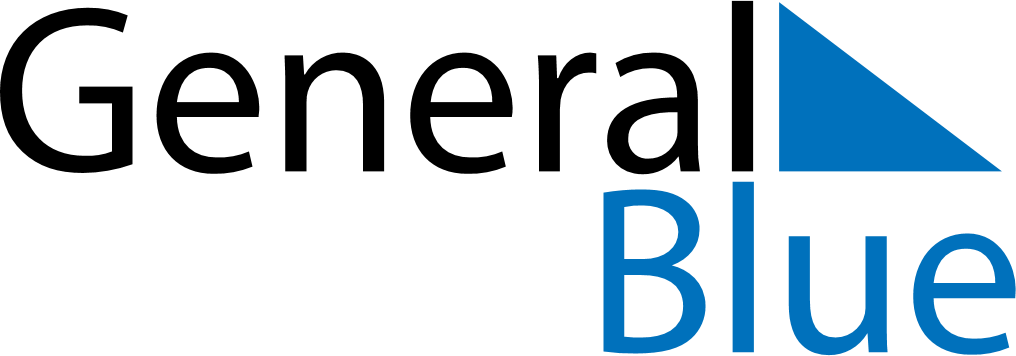 February 2023February 2023February 2023February 2023February 2023February 2023PanamaPanamaPanamaPanamaPanamaPanamaSundayMondayTuesdayWednesdayThursdayFridaySaturday12345678910111213141516171819202122232425Shrove MondayShrove Tuesday262728NOTES